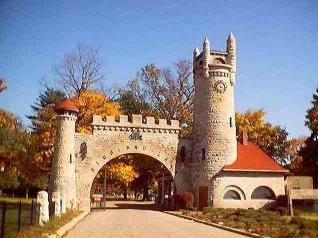 Cemetery Board MeetingWednesday, February 19, 2020  Call 1:15pm meeting    Cemetery Office, Highland Lawn Cemetery		 1.    Call to Order		2.    Welcoming Remarks		3.   Approve Claims, Collections and Minutes 			4.   Old Business	  	        a.                        5.   New Business	                                a.   Purchase of used dump truck up to $37,000                                b. Uniform contract with Cintas                                                                                                                                                         c.  Fee to intern two cremains in same grave at same time                      6.   Announcements       7.   Public comment on non-agenda items – (limited to 5 minutes)                      9.   Adjournment  Next Meeting:Wednesday, April 1, 2020    Meeting 1:15 pm Cemetery Office, Highland Lawn Cemetery Any individual who requires an auxiliary aid or service for effective communication, or a modification of policies or procedures to participate in a public meeting, program, service, or activity of the City of Terre Haute, should contact Melissa Reed at the Human Relations Department, 17 Harding Ave, Terre Haute, IN 47807, (812) 244-5611, as soon as possible, but no later than 48 hours before the scheduled event.